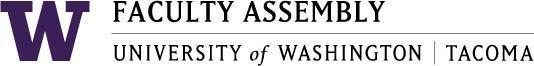 Academic Policy & Curriculum Committee November 09, 2022, GWP 320 12:40-2:00 pm Agenda Recording Permission/Land AcknowledgementWelcome and IntroductionsApproval of Minutes​ from October 12, 2022 - ​Found in APCC Canvas –11.09.2022 ModuleAnnouncements:ASUWT Updates	UWCC Updates	Other updatesPolicy Issues & Other BusinessAcademic Planning update (Ongoing)APCC Procedure on W,S,R,Div Tracking SpreadsheetProgram Change Proposals (1)Nursing Significant Change (See PDF Attached and Posted in Canvas)New Course Proposals (5)TME 391: Undergraduate Seminar in Mechanical Engineering (Discussion – see audit log)T NURS 548 Biopsychosocial Interventions for Advanced Nursing PracticeT SPSY 552: Specially Designed InstructionT SPSY 555: Applied Research Design and AnalysisT SPSY 562: Practicum and Reflective Seminar IIICourse Change Proposals (7)T NURS 510: Ethical and Equitable CareT NURS 512: Facilitating Learning for Healthcare PracticeT NURS 527: Healthcare Systems, Policy, and ImprovementT NURS 539: The Science and Art of Leading and Managing in HealthcareT NURS 551: Applying Research for Evidence-based and Innovative PracticeT NURS 554: Healthcare Informatics, Quality, and SafetyT NURS 597: Scholarly InquiryGraduation Petition (Sent via Email to Committee)No Student Petitions to view during this meetingLate Proposals (to be reviewed if time permits, 1)TCSS 491: Game and Simulated DesignJoin Zoom Meeting	https://washington.zoom.us/j/99351503476   	Dial by your location        +1 253 215 8782 US (Tacoma)        +1 206 337 9723 US (Seattle)Meeting ID: 993 5150 3476